ք. Երևան    N 42-Ա                                                   		  «17»  հոկտեմբեր  2023թ.ԴՈՑԵՆՏԻ ԳԻՏԱԿԱՆ ԿՈՉՈՒՄՆԵՐ ՇՆՈՐՀԵԼՈՒ ՈՐՈՇՈՒՄՆԵՐԸ ՀԱՍՏԱՏԵԼՈՒ ԵՎ ՀԱՄԱՊԱՏԱՍԽԱՆ ԴԻՊԼՈՄՆԵՐՈՎ ԱՄՐԱԳՐԵԼՈՒ ՄԱՍԻՆՂեկավարվելով «Գիտական և գիտատեխնիկական գործունեության մասին» օրենքի 15.1 հոդվածի 2-րդ մասի 7-րդ կետով, Հայաստանի Հանրապետության կառավարության 2001 թվականի հուլիսի 9-ի N 615 որոշմամբ հաստատված Հայաստանի Հանրապետությունում գիտամանկավարժական կադրերին պրոֆեսորի և դոցենտի գիտական կոչումներ շնորհելու կարգի 12-րդ կետով, Հայաստանի Հանրապետության կրթության, գիտության, մշակույթի և սպորտի նախարարի 2023 թվականի հուլիսի 12-ի N 28-Լ հրամանով հաստատված Հայաստանի Հանրապետության կրության, գիտության, մշակույթի և սպորտի նախարարության բարձրագույն կրութության և գիտության կոմիտեի կանոնադրության 11-րդ կետի 50-րդ ենթակետով, ինչպես նաև հիմք ընդունելով Երևանի պետական համալսարանի գիտական խորհրդի 2023 թվականի սեպտեմբերի 11-ի N 1 որոշումը, Վանաձորի Հ. Թումանյանի անվան պետական համալսարանի գիտական խորհրդի 2023 թվականի սեպտեմբերի 28-ի N 3 որոշումը և Հայաստանի Հանրապետության կրթության, գիտության, մշակույթի և սպորտի նախարարության բարձրագույն կրթության և գիտության կոմիտեի գիտական կոչումների հաստատման 2023 թվականի հոկտեմբերի 16-ի N 19 նիստի արձանագրությունը`ՀՐԱՄԱՅՈՒՄ ԵՄՀաստատել և դիպլոմներով ամրագրել՝Վերոնիկ Պողոսի Խաչատուրյանին գրականագիտություն մասնագիտությամբ դոցենտի գիտական կոչում շնորհելու մասին.Վարդուհի Գևորգի Գաբրիելյանին տնտեսագիտություն մասնագիտությամբ դոցենտի գիտական կոչում շնորհելու մասին.Սամվել Արշալույսի Մանուկյանին սոցիոլոգիա մասնագիտությամբ դոցենտի գիտական կոչում շնորհելու մասին.Հայկ Մարտունի Վիրաբյանին պատմագիտություն մասնագիտությամբ դոցենտի գիտական կոչում շնորհելու մասին:ՆԱԽԱԳԱՀ`    					ԱՐՏՈՒՐ ՄՈՎՍԻՍՅԱՆ									(պարտականությունները կատարող)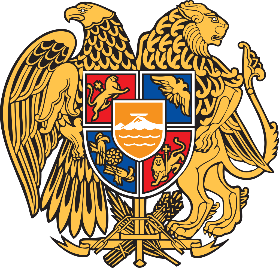 ԲԱՐՁՐԱԳՈՒՅՆ ԿՐԹՈՒԹՅԱՆ ԵՎ ԳԻՏՈՒԹՅԱՆ ԿՈՄԻՏԵՆ Ա Խ Ա Գ Ա Հ